Informasjonsmail til medarbeidere 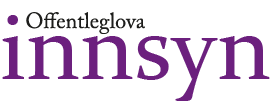 e-læringsmagasin om offentleglovaDu har kanskje sett de kryptiske plakatene rundt om i lokalene? ‘Hvor åpen er du?’ ‘Pssst...!’ og ‘Er åpenhet alltid bra?’ Hvis du allerede har skjønt det, vet du at det nå skal gjennomføres en opplæring om offentleglova.Formålet med offentleglova er en åpen forvaltning. Åpenhet er en forutsetning for tillit til forvaltningen og en bærebjelke i en demokratisk rettsstat. Utfordringer og dilemmaer dukker som kjent opp i en hektisk jobbhverdag, og det er ikke alltid helt enkelt å vite hva som er riktig å gjøre – særlig ikke hvis innsynsbegjæringer er noe man bare kommer borti av og til. Derfor har DFØ utviklet en egen opplæring om offentleglova.  Alle medarbeidere skal gjennomføre opplæringen om offentleglova. Det starter med e-læringsmagasinet Innsyn som er tilgjengelig på http://??????.I tillegg til e-læringen vil det også bli satt opp bordfoldere på noen bord i kantina hvor du kan delta i diskusjoner om utvalgte dilemmaer og problemstillinger. Se etter bordfolderne i kantina! Din leder vil innkalle til en medarbeidersesjon hvor dere skal diskutere egen praksis: Hvordan er vår åpenhetskultur? Hvordan er prosessen for innsynsbegjæringer hos oss?  Det er viktig at du gjennomfører e-læringsmagasinet som en forberedelse til denne. Lykke til! Mvh _______________________________________ HR-leder/ HR-direktør/ Opplæringsansvarlig  